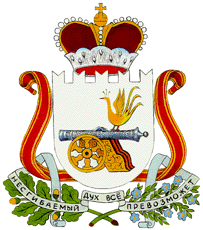 Совет депутатов Кругловского сельского поселенияРуднянского района Смоленской области.Р Е Ш Е Н И Еот  31 октября  .                                                                              № 76В соответствии с федеральным законом от 02.06.2016 г. № 158-ФЗ «О приостановлении действия отдельных положений Бюджетного кодекса Российской Федерации и внесении изменений в отдельные законодательные акты Российской Федерации», Совет депутатов Кругловского сельского поселения Руднянского района Смоленской областиРЕШИЛ:1.  Приостановить до 1 января 2017 года действие части 1, части 5 статьи 3 Положения  о бюджетном процессе в муниципальном образовании  Кругловского сельского поселения Руднянского района Смоленской области утвержденного решением Совета  депутатов Кругловского сельского поселения Руднянского района Смоленской области от 29.11.2013 г.  № 171.        2.  Установить, что Администрация Кругловского сельского поселения Руднянского района Смоленской области представляет проект решения о местном бюджете на 2017 год и на плановый период 2018 и 2019 годов на рассмотрение Совету депутатов Кругловского сельского поселения Руднянского района Смоленской области не позднее 07.12.2016 года.        3. Установить, что проект решения о местном бюджете на 2017 год и на плановый период 2018 и 2019 годов рассматривается и утверждается не позднее 25.12.2016 года.Глава муниципального образования Кругловского  сельского поселения Руднянского района Смоленской области                                     Т. П. Силаева Об особенностях составления и утверждения проекта бюджета Кругловского сельского поселения Руднянского района Смоленской области на 2017 год и на плановый период 2018 и 2019 годов и о внесении изменений в отдельные нормативно - правовые акты муниципального образования Кругловского сельского поселения Руднянского района Смоленской области